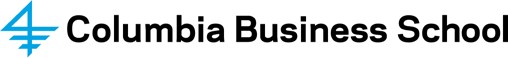 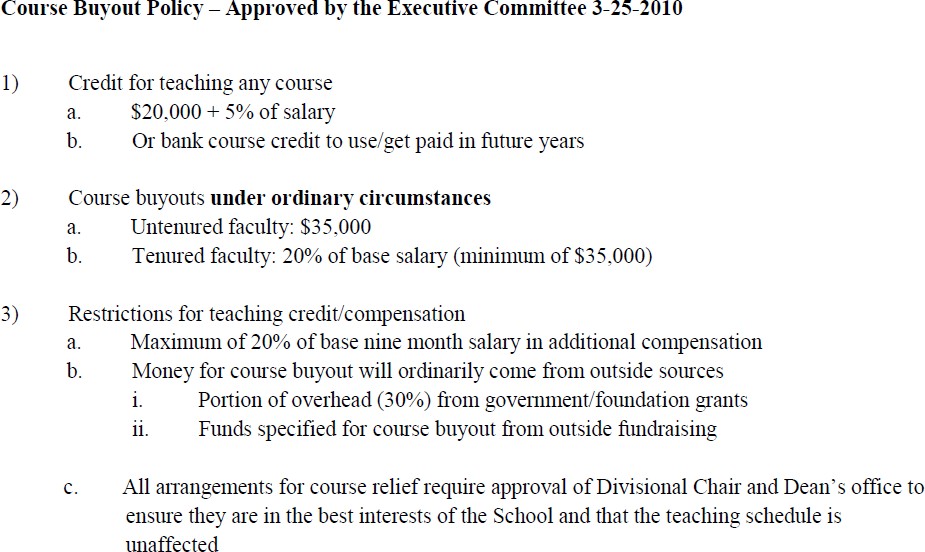 Course Buy Out Procedure	November 2020Faculty member requests a course buy out (fills out attached form and gets signatures or e-mail approvals.)Approval solicited by faculty member and received from Divisional ChairApproval solicited by faculty member and received from Senior Vice Dean of Faculty AffairsAmount of buyout funds agreed upon by Senior Vice Dean of Faculty Affairs and Faculty Member based on policy: http://www4.gsb.columbia.edu/filemgr?file_id=7214690 (see screen shot below)Account /chart-string to charge identified and authorized by responsible party.Course Buy Out - Fund Transfer Request sent to Financial Planning by Dean’s Office to make transferCourse Buy Out - Fund Transfer Request Processed sent to Senior Administrative Manager and Divisional Coordinator to log in the Teaching Credit Database.Completed forms will be archived in the Teaching Credit Database.Course Buy Out Approval and Fund Transfer Request FormA “course buyout” is an agreement that reduces the number of courses that a faculty member will teach in a given year. A “course buyout” does not represent a reduction in course load, but indicates that an alternate funding source will reimburse the School to compensate for a course that a faculty member would otherwise be obligated to teach. The agreement must be approved by the funding source, the department chair, the dean’s office, and the faculty member. This form documents that agreement, and facilitates the appropriate fund transfer.Please PrintPlease PrintApproval Signature / DateFaculty Member Name(Last, First)Faculty Member DivisionSemester and Year (eg Fall 2012)Course Name and NumberTeaching Credits (1 or 0.6)Approval of Division ChairApproval of Senior Vice DeanCost of Buyout (Salary + Fringe)Account Number to ChargeAccount Number ApproverChart String to CreditGLUnit: COLUM PC BU: GENRL Project: UR004295 Activity: 01Initiative: 00000Segment: 00000000Acct: Dept: 5110102Chart String to CreditGLUnit: COLUM PC BU: GENRL Project: UR004295 Activity: 01Initiative: 00000Segment: 00000000DRO:Dept: 5110502Chart String to CreditGLUnit: COLUM PC BU: GENRL Project: UR004295 Activity: 01Initiative: 00000Segment: 00000000Econ:Dept: 5110702Chart String to CreditGLUnit: COLUM PC BU: GENRL Project: UR004295 Activity: 01Initiative: 00000Segment: 00000000Finance: Dept: 5110202Chart String to CreditGLUnit: COLUM PC BU: GENRL Project: UR004295 Activity: 01Initiative: 00000Segment: 00000000Mgmt: Dept: 5110402Chart String to CreditGLUnit: COLUM PC BU: GENRL Project: UR004295 Activity: 01Initiative: 00000Segment: 00000000Mrkt: Dept: 5110302Processed by Financial PlanningDocumented by DivisionDocumented by Senior Administrative Manager in theDean’s Office